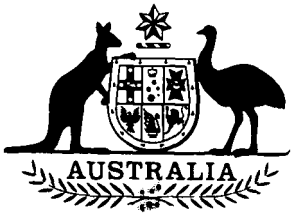 Environment, Sport and Territories
Legislation Amendment Act 1994No. 113 of 1994An Act to amend legislation relating to the environment,
sport and Territories, and for related purposes[Assented to 16 September 1994]The Parliament of Australia enacts:Short title1.	This Act may be cited as the Environment, Sport and Territories Legislation Amendment Act 1994.Commencement2.	This Act commences on the day on which it receives the Royal Assent.Amendments3.	The Acts set out in the Schedule are amended as set out in the Schedule.Repeals4.	The following Acts are repealed:Seat of Government (Administration) Act 1930;Seat of Government (Administration) Act 1933;National Fitness Act 1941.Transfer of money from National Fitness Fund to Consolidated Revenue Fund5.(1) The Minister for Finance must direct that the balance of the National Fitness Fund immediately before the repeal of the National Fitness Act 1941 be credited to the Consolidated Revenue Fund.(2)	In this section:“National Fitness Fund” means the Trust Account known as the National Fitness Fund established by subsection 4(1) of the National Fitness Act 1941.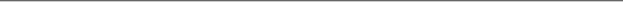 SCHEDULE										Section 3AMENDMENT OF ACTSChristmas Island Act 1958Paragraph 8G(1)(a):Omit the paragraph, substitute:“(a) vested in the Minister; and”.Subsection 8G(1):Add at the end the following Note:“Note: Under section 19 of the Acts Interpretation Act 1901 a power vested in a Minister may be exercised on his or her behalf by another Minister or member of the Executive Council.”.Cocos (Keeling) Islands Act 1955Paragraph 8G(1)(a):Omit the paragraph, substitute:“(a) vested in the Minister; and”.Subsection 8G(1):Add at the end the following Note:“Note: Under section 19 of the Acts Interpretation Act 1901 a power vested in a Minister may be exercised on his or her behalf by another Minister or member of the Executive Council.”.Endangered Species Protection Act 1992Subsection 4(1) (subparagraph (g)(ii) of the definition of “Commonwealth agency”):Omit the subparagraph.Subsection 4(1) (definition of “Commonwealth agency”):After paragraph (j), insert the following paragraph:“(ja)	a person holding an office established by or under any of the following Acts, or holding an appointment made under any of them:(i)	the Northern Territory (Self-Government) Act 1978;(ii)	the Norfolk Island Act 1979;(iii)	the Australian Capital Territory (Self-Government) Act 1988; or”.Subsection 4(1) (paragraph (b) of the definition of “ecological community”):After “the regulations”, insert “(if any)”.SCHEDULE—continuedParagraph 138(e):Omit the paragraph.National Parks and Wildlife Conservation Act 1975Subsection 3(1) (paragraph (a) of the definition of “prescribed park or reserve”):Omit the paragraph, substitute:“(a)	the Uluru - Kata Tjuta National Park; and”.Subsection 6(3):Omit “Uluru (Ayers Rock-Mt. Olga) National Park”, substitute “Uluru - Kata Tjuta National Park”.Paragraph 46(1)(c):Omit “41”, substitute “42”.Urban and Regional Development (Financial Assistance) Act 1974Section 9:Repeal the section.Section 10:Omit “in respect of expenditure incurred during financial years subsequent to the year referred to in section 9”.Schedule:Repeal the Schedule, substitute:“SCHEDULE	Sections 3 and 4URBAN AND REGIONAL DEVELOPMENT MATTERS1.	Urban expansion and re-development (which may include sewerage and water supply)2.	Area improvement, being urban and regional improvement and rehabilitation3.	Sewerage4.	Water supply5.	Flood mitigation”.[Minister’s second reading speech made in—House of Representatives on 25 August 1994Senate on 29 August 1994]